Предметно-развивающаяобразовательная среда старшей группы «Пчёлки»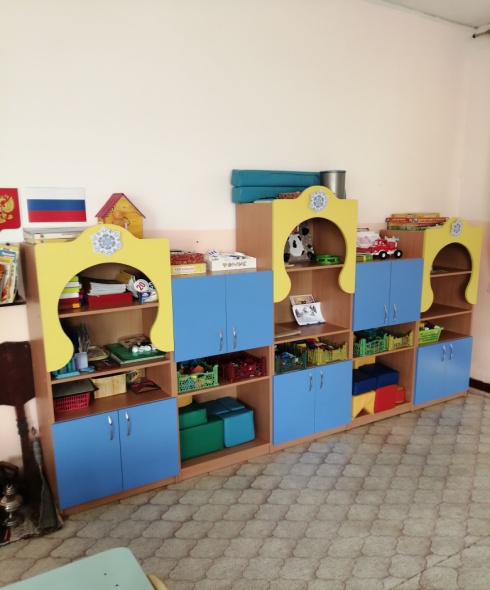 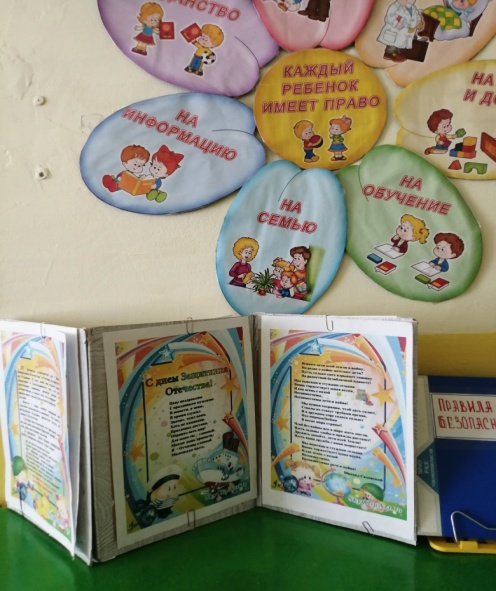 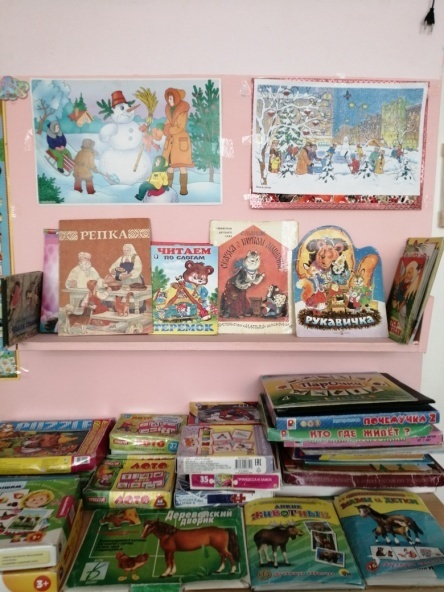 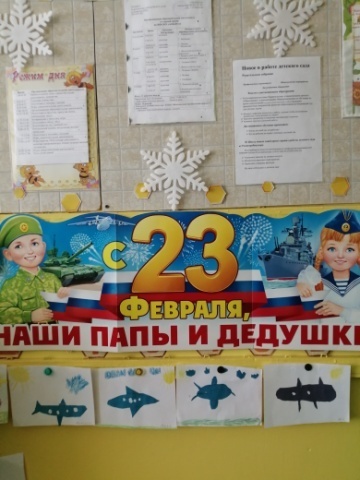 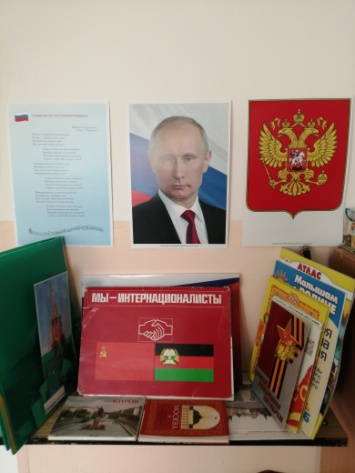 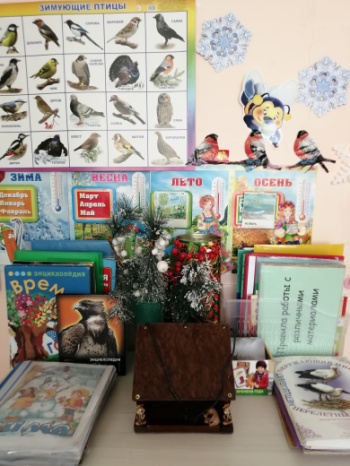 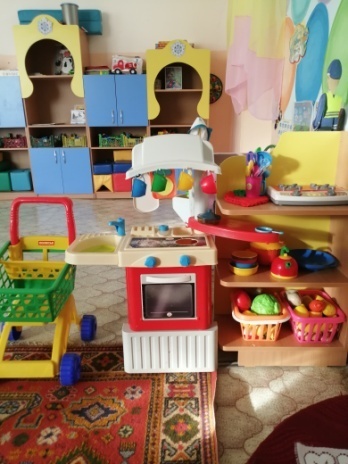 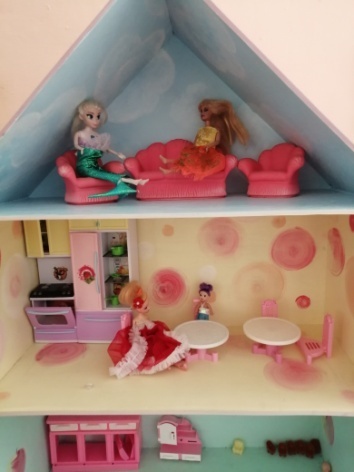 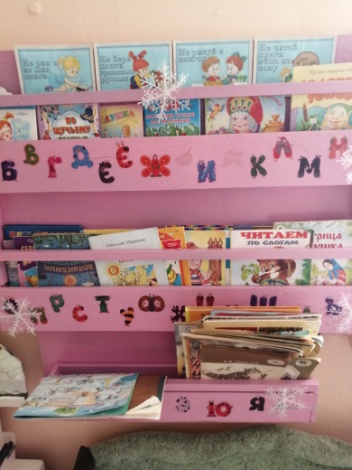 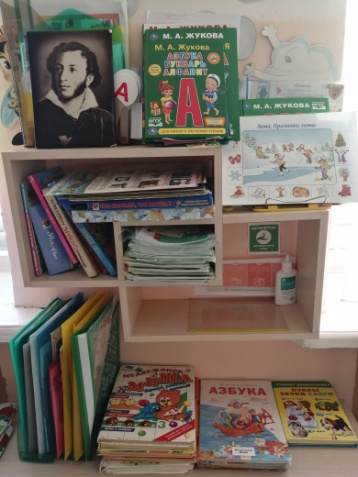 